 Γλώσσα Δ΄ Τάξης ενότητα 1 O Σεπτέμβρης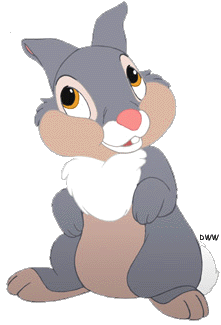 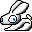 Γράψε με τη σειρά τους μήνες του χρόνου:Ιανουάριος,………………………………………………………………………………………........................... ...............................................................................................................................................................................................................................................................................Βάλε σε αλφαβητική σειρά τις παρακάτω λέξεις:Βαρέλι, έντομα, ίσκιος, καράβι, αγάπη, γάλα, ήρωας, φωτιά, δέρμα, ζωή, θάλασσα, καλοσύνη, μητέρα, ξένος, φως, γέλιο, κερί, μήλα, ξυράφι, λάκκος, νέος, ομορφιά………………………………………………………………………………………………………………………………………………………………………………………………………………………………………………………………………………………………………………………………………………………………………………………………………………           Υπογράμμισε τα ρήματα στο παρακάτω κείμενο: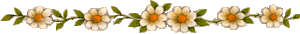 Τον Σεπτέμβρη ανοίγουν τα σχολεία. Όλα τα παιδιά αφήνουν τις παραλίες και τις εξοχές, όπου παραθέριζαν, γυρίζουν στο σπίτι τους και συνεχίζουν τα μαθήματά τους στο σχολείο. Κάθε πρωί μαζεύονται στην αυλή του σχολείου και περιμένουν να χτυπήσει το κουδούνι, για να μπουν στις τάξεις και να αρχίσουν το μάθημα. Από μακριά ακούγονται οι ζωηρές φωνές και τα γέλια τους.       Στον παρακάτω πίνακα συμπλήρωσε τον χρόνο του ρήματος που λείπει. (Θυμήσου ο Ενεστώτας μιλά για κάτι που γίνεται τώρα, ο Παρατατικός για κάτι που γινόταν χθες συνέχεια και ο μέλλοντας εξακολουθητικός για κάτι που θα γίνεται αύριο συνέχεια)ενεστώταςπαρατατικόςΜέλλοντας εξακολουθητικόςΠαίζωΚολυμπάωΖωγραφίζωΓελάωΤραγουδάωΧορεύωΣκαλίζωΓυρίζωΠαρακολουθώΑγγίζωδιασκεδάζω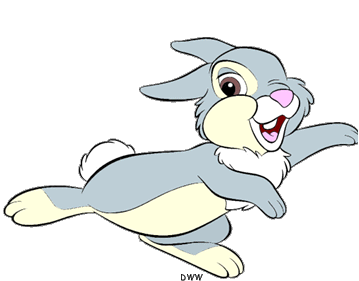 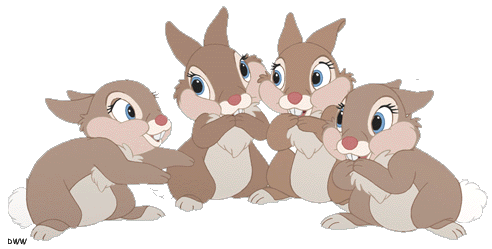 